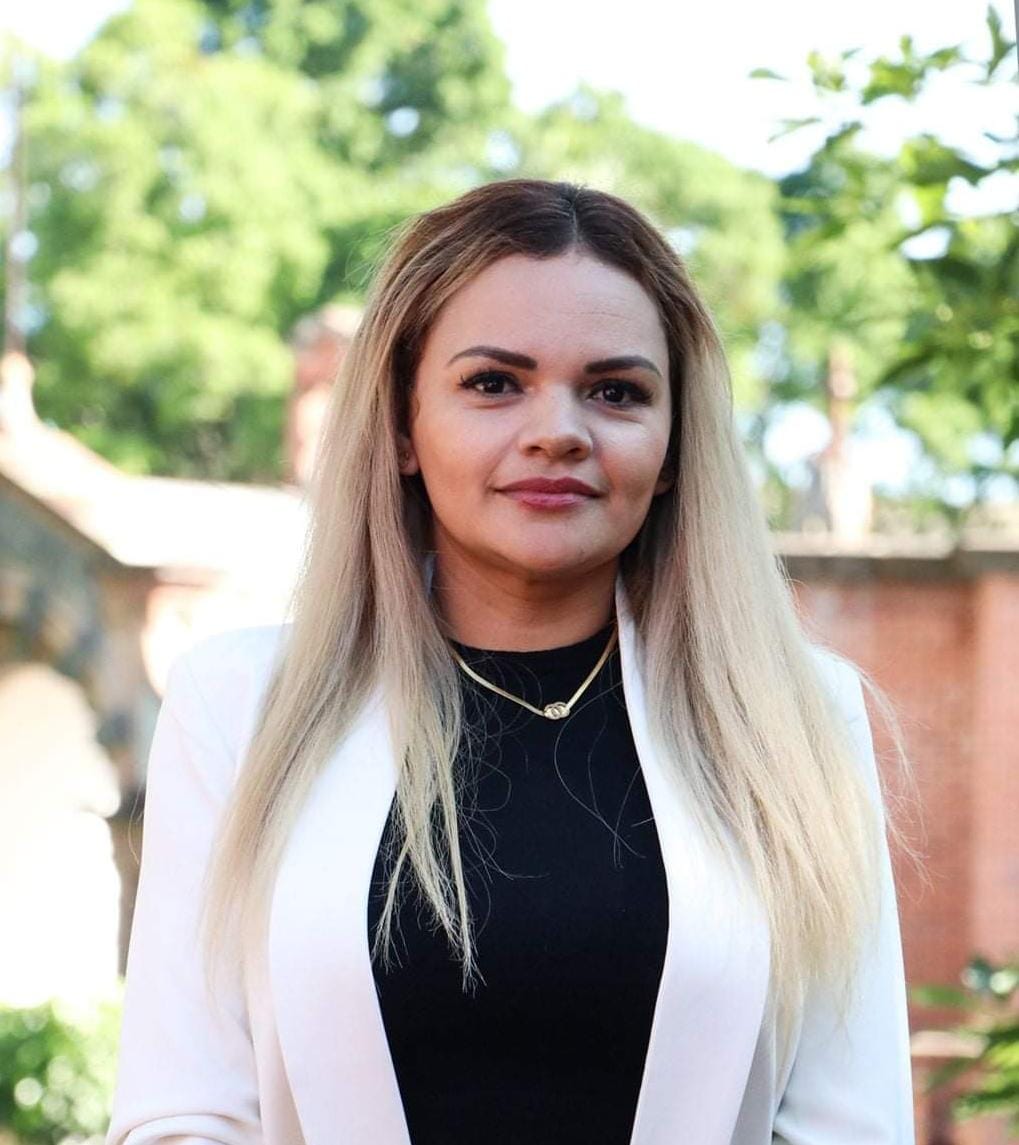 Gabriela Guadalupe 
Torres Olide Gabriela Guadalupe 
Torres Olide Gabriela Guadalupe 
Torres Olide PREPARACIÓN ACADÉMICA:PREPARATORIA: Escuela preparatoria Regional de El Salto, Jalisco Periodo: 2001-2004Documento recibido: CERTIFICADOEXPERIENCIA PROFESIONAL:Empresa: Súper Servicios El Salto S.A De C.V 2005-2006Puesto: Jefa en Recursos HumanosActividades realizadas: Gestión administrativa del personal Empresa: Súper Servicios El Salto S.A De C.V 2006-2009Puesto: Administradora General Actividades realizadas: Realizar nóminas y compra-venta de combustible Gobierno: Ayuntamiento de El salto, Jalisco 2009-2010Puesto: Auxiliar Administrativo en Recursos Humanos Actividades realizadas: Mantener al día el archivo del personal Gobierno: Ayuntamiento de El salto, Jalisco 2018-2021Puesto: Regidora ConstitucionalActividades realizadas: Atender y asistir a las sesiones de cabildo, mantener constante contacto con el Presidente Municipal para dar seguimiento a las comisiones y asuntos pendientes Gobierno: Ayuntamiento de El salto, Jalisco Puesto: Presidenta Interina Actividades realizadas: Dirigir el funcionamiento de la Administración Pública Municipal Gobierno: Ayuntamiento de El salto, Jalisco Puesto: Coordiandora General de Combate a la Desigualdad y Construcción a la Comunidad. Actividades realizadas: Disminuir la brecha de desigualdad en el municipio. PREPARACIÓN ACADÉMICA:PREPARATORIA: Escuela preparatoria Regional de El Salto, Jalisco Periodo: 2001-2004Documento recibido: CERTIFICADOEXPERIENCIA PROFESIONAL:Empresa: Súper Servicios El Salto S.A De C.V 2005-2006Puesto: Jefa en Recursos HumanosActividades realizadas: Gestión administrativa del personal Empresa: Súper Servicios El Salto S.A De C.V 2006-2009Puesto: Administradora General Actividades realizadas: Realizar nóminas y compra-venta de combustible Gobierno: Ayuntamiento de El salto, Jalisco 2009-2010Puesto: Auxiliar Administrativo en Recursos Humanos Actividades realizadas: Mantener al día el archivo del personal Gobierno: Ayuntamiento de El salto, Jalisco 2018-2021Puesto: Regidora ConstitucionalActividades realizadas: Atender y asistir a las sesiones de cabildo, mantener constante contacto con el Presidente Municipal para dar seguimiento a las comisiones y asuntos pendientes Gobierno: Ayuntamiento de El salto, Jalisco Puesto: Presidenta Interina Actividades realizadas: Dirigir el funcionamiento de la Administración Pública Municipal Gobierno: Ayuntamiento de El salto, Jalisco Puesto: Coordiandora General de Combate a la Desigualdad y Construcción a la Comunidad. Actividades realizadas: Disminuir la brecha de desigualdad en el municipio. PREPARACIÓN ACADÉMICA:PREPARATORIA: Escuela preparatoria Regional de El Salto, Jalisco Periodo: 2001-2004Documento recibido: CERTIFICADOEXPERIENCIA PROFESIONAL:Empresa: Súper Servicios El Salto S.A De C.V 2005-2006Puesto: Jefa en Recursos HumanosActividades realizadas: Gestión administrativa del personal Empresa: Súper Servicios El Salto S.A De C.V 2006-2009Puesto: Administradora General Actividades realizadas: Realizar nóminas y compra-venta de combustible Gobierno: Ayuntamiento de El salto, Jalisco 2009-2010Puesto: Auxiliar Administrativo en Recursos Humanos Actividades realizadas: Mantener al día el archivo del personal Gobierno: Ayuntamiento de El salto, Jalisco 2018-2021Puesto: Regidora ConstitucionalActividades realizadas: Atender y asistir a las sesiones de cabildo, mantener constante contacto con el Presidente Municipal para dar seguimiento a las comisiones y asuntos pendientes Gobierno: Ayuntamiento de El salto, Jalisco Puesto: Presidenta Interina Actividades realizadas: Dirigir el funcionamiento de la Administración Pública Municipal Gobierno: Ayuntamiento de El salto, Jalisco Puesto: Coordiandora General de Combate a la Desigualdad y Construcción a la Comunidad. Actividades realizadas: Disminuir la brecha de desigualdad en el municipio. PREPARACIÓN ACADÉMICA:PREPARATORIA: Escuela preparatoria Regional de El Salto, Jalisco Periodo: 2001-2004Documento recibido: CERTIFICADOEXPERIENCIA PROFESIONAL:Empresa: Súper Servicios El Salto S.A De C.V 2005-2006Puesto: Jefa en Recursos HumanosActividades realizadas: Gestión administrativa del personal Empresa: Súper Servicios El Salto S.A De C.V 2006-2009Puesto: Administradora General Actividades realizadas: Realizar nóminas y compra-venta de combustible Gobierno: Ayuntamiento de El salto, Jalisco 2009-2010Puesto: Auxiliar Administrativo en Recursos Humanos Actividades realizadas: Mantener al día el archivo del personal Gobierno: Ayuntamiento de El salto, Jalisco 2018-2021Puesto: Regidora ConstitucionalActividades realizadas: Atender y asistir a las sesiones de cabildo, mantener constante contacto con el Presidente Municipal para dar seguimiento a las comisiones y asuntos pendientes Gobierno: Ayuntamiento de El salto, Jalisco Puesto: Presidenta Interina Actividades realizadas: Dirigir el funcionamiento de la Administración Pública Municipal Gobierno: Ayuntamiento de El salto, Jalisco Puesto: Coordiandora General de Combate a la Desigualdad y Construcción a la Comunidad. Actividades realizadas: Disminuir la brecha de desigualdad en el municipio. PREPARACIÓN ACADÉMICA:PREPARATORIA: Escuela preparatoria Regional de El Salto, Jalisco Periodo: 2001-2004Documento recibido: CERTIFICADOEXPERIENCIA PROFESIONAL:Empresa: Súper Servicios El Salto S.A De C.V 2005-2006Puesto: Jefa en Recursos HumanosActividades realizadas: Gestión administrativa del personal Empresa: Súper Servicios El Salto S.A De C.V 2006-2009Puesto: Administradora General Actividades realizadas: Realizar nóminas y compra-venta de combustible Gobierno: Ayuntamiento de El salto, Jalisco 2009-2010Puesto: Auxiliar Administrativo en Recursos Humanos Actividades realizadas: Mantener al día el archivo del personal Gobierno: Ayuntamiento de El salto, Jalisco 2018-2021Puesto: Regidora ConstitucionalActividades realizadas: Atender y asistir a las sesiones de cabildo, mantener constante contacto con el Presidente Municipal para dar seguimiento a las comisiones y asuntos pendientes Gobierno: Ayuntamiento de El salto, Jalisco Puesto: Presidenta Interina Actividades realizadas: Dirigir el funcionamiento de la Administración Pública Municipal Gobierno: Ayuntamiento de El salto, Jalisco Puesto: Coordiandora General de Combate a la Desigualdad y Construcción a la Comunidad. Actividades realizadas: Disminuir la brecha de desigualdad en el municipio. PREPARACIÓN ACADÉMICA:PREPARATORIA: Escuela preparatoria Regional de El Salto, Jalisco Periodo: 2001-2004Documento recibido: CERTIFICADOEXPERIENCIA PROFESIONAL:Empresa: Súper Servicios El Salto S.A De C.V 2005-2006Puesto: Jefa en Recursos HumanosActividades realizadas: Gestión administrativa del personal Empresa: Súper Servicios El Salto S.A De C.V 2006-2009Puesto: Administradora General Actividades realizadas: Realizar nóminas y compra-venta de combustible Gobierno: Ayuntamiento de El salto, Jalisco 2009-2010Puesto: Auxiliar Administrativo en Recursos Humanos Actividades realizadas: Mantener al día el archivo del personal Gobierno: Ayuntamiento de El salto, Jalisco 2018-2021Puesto: Regidora ConstitucionalActividades realizadas: Atender y asistir a las sesiones de cabildo, mantener constante contacto con el Presidente Municipal para dar seguimiento a las comisiones y asuntos pendientes Gobierno: Ayuntamiento de El salto, Jalisco Puesto: Presidenta Interina Actividades realizadas: Dirigir el funcionamiento de la Administración Pública Municipal Gobierno: Ayuntamiento de El salto, Jalisco Puesto: Coordiandora General de Combate a la Desigualdad y Construcción a la Comunidad. Actividades realizadas: Disminuir la brecha de desigualdad en el municipio. E-MAIL: Gabriela.torres@elsalto.gob.mxOBJETIVO PROFESIONAL: Mantenerme estable en mi puesto de trabajo para mejorar el entorno del lugar donde vivo HABILIDADES Y COMPETENCIA:Facilidad de palabraPoder de negociaciónResolver problemasTrabajo en equipoHonestidad e IntegridadLealtadPositivoAltruistaPREPARACIÓN ACADÉMICA:PREPARATORIA: Escuela preparatoria Regional de El Salto, Jalisco Periodo: 2001-2004Documento recibido: CERTIFICADOEXPERIENCIA PROFESIONAL:Empresa: Súper Servicios El Salto S.A De C.V 2005-2006Puesto: Jefa en Recursos HumanosActividades realizadas: Gestión administrativa del personal Empresa: Súper Servicios El Salto S.A De C.V 2006-2009Puesto: Administradora General Actividades realizadas: Realizar nóminas y compra-venta de combustible Gobierno: Ayuntamiento de El salto, Jalisco 2009-2010Puesto: Auxiliar Administrativo en Recursos Humanos Actividades realizadas: Mantener al día el archivo del personal Gobierno: Ayuntamiento de El salto, Jalisco 2018-2021Puesto: Regidora ConstitucionalActividades realizadas: Atender y asistir a las sesiones de cabildo, mantener constante contacto con el Presidente Municipal para dar seguimiento a las comisiones y asuntos pendientes Gobierno: Ayuntamiento de El salto, Jalisco Puesto: Presidenta Interina Actividades realizadas: Dirigir el funcionamiento de la Administración Pública Municipal Gobierno: Ayuntamiento de El salto, Jalisco Puesto: Coordiandora General de Combate a la Desigualdad y Construcción a la Comunidad. Actividades realizadas: Disminuir la brecha de desigualdad en el municipio. PREPARACIÓN ACADÉMICA:PREPARATORIA: Escuela preparatoria Regional de El Salto, Jalisco Periodo: 2001-2004Documento recibido: CERTIFICADOEXPERIENCIA PROFESIONAL:Empresa: Súper Servicios El Salto S.A De C.V 2005-2006Puesto: Jefa en Recursos HumanosActividades realizadas: Gestión administrativa del personal Empresa: Súper Servicios El Salto S.A De C.V 2006-2009Puesto: Administradora General Actividades realizadas: Realizar nóminas y compra-venta de combustible Gobierno: Ayuntamiento de El salto, Jalisco 2009-2010Puesto: Auxiliar Administrativo en Recursos Humanos Actividades realizadas: Mantener al día el archivo del personal Gobierno: Ayuntamiento de El salto, Jalisco 2018-2021Puesto: Regidora ConstitucionalActividades realizadas: Atender y asistir a las sesiones de cabildo, mantener constante contacto con el Presidente Municipal para dar seguimiento a las comisiones y asuntos pendientes Gobierno: Ayuntamiento de El salto, Jalisco Puesto: Presidenta Interina Actividades realizadas: Dirigir el funcionamiento de la Administración Pública Municipal Gobierno: Ayuntamiento de El salto, Jalisco Puesto: Coordiandora General de Combate a la Desigualdad y Construcción a la Comunidad. Actividades realizadas: Disminuir la brecha de desigualdad en el municipio. PREPARACIÓN ACADÉMICA:PREPARATORIA: Escuela preparatoria Regional de El Salto, Jalisco Periodo: 2001-2004Documento recibido: CERTIFICADOEXPERIENCIA PROFESIONAL:Empresa: Súper Servicios El Salto S.A De C.V 2005-2006Puesto: Jefa en Recursos HumanosActividades realizadas: Gestión administrativa del personal Empresa: Súper Servicios El Salto S.A De C.V 2006-2009Puesto: Administradora General Actividades realizadas: Realizar nóminas y compra-venta de combustible Gobierno: Ayuntamiento de El salto, Jalisco 2009-2010Puesto: Auxiliar Administrativo en Recursos Humanos Actividades realizadas: Mantener al día el archivo del personal Gobierno: Ayuntamiento de El salto, Jalisco 2018-2021Puesto: Regidora ConstitucionalActividades realizadas: Atender y asistir a las sesiones de cabildo, mantener constante contacto con el Presidente Municipal para dar seguimiento a las comisiones y asuntos pendientes Gobierno: Ayuntamiento de El salto, Jalisco Puesto: Presidenta Interina Actividades realizadas: Dirigir el funcionamiento de la Administración Pública Municipal Gobierno: Ayuntamiento de El salto, Jalisco Puesto: Coordiandora General de Combate a la Desigualdad y Construcción a la Comunidad. Actividades realizadas: Disminuir la brecha de desigualdad en el municipio. PREPARACIÓN ACADÉMICA:PREPARATORIA: Escuela preparatoria Regional de El Salto, Jalisco Periodo: 2001-2004Documento recibido: CERTIFICADOEXPERIENCIA PROFESIONAL:Empresa: Súper Servicios El Salto S.A De C.V 2005-2006Puesto: Jefa en Recursos HumanosActividades realizadas: Gestión administrativa del personal Empresa: Súper Servicios El Salto S.A De C.V 2006-2009Puesto: Administradora General Actividades realizadas: Realizar nóminas y compra-venta de combustible Gobierno: Ayuntamiento de El salto, Jalisco 2009-2010Puesto: Auxiliar Administrativo en Recursos Humanos Actividades realizadas: Mantener al día el archivo del personal Gobierno: Ayuntamiento de El salto, Jalisco 2018-2021Puesto: Regidora ConstitucionalActividades realizadas: Atender y asistir a las sesiones de cabildo, mantener constante contacto con el Presidente Municipal para dar seguimiento a las comisiones y asuntos pendientes Gobierno: Ayuntamiento de El salto, Jalisco Puesto: Presidenta Interina Actividades realizadas: Dirigir el funcionamiento de la Administración Pública Municipal Gobierno: Ayuntamiento de El salto, Jalisco Puesto: Coordiandora General de Combate a la Desigualdad y Construcción a la Comunidad. Actividades realizadas: Disminuir la brecha de desigualdad en el municipio. PREPARACIÓN ACADÉMICA:PREPARATORIA: Escuela preparatoria Regional de El Salto, Jalisco Periodo: 2001-2004Documento recibido: CERTIFICADOEXPERIENCIA PROFESIONAL:Empresa: Súper Servicios El Salto S.A De C.V 2005-2006Puesto: Jefa en Recursos HumanosActividades realizadas: Gestión administrativa del personal Empresa: Súper Servicios El Salto S.A De C.V 2006-2009Puesto: Administradora General Actividades realizadas: Realizar nóminas y compra-venta de combustible Gobierno: Ayuntamiento de El salto, Jalisco 2009-2010Puesto: Auxiliar Administrativo en Recursos Humanos Actividades realizadas: Mantener al día el archivo del personal Gobierno: Ayuntamiento de El salto, Jalisco 2018-2021Puesto: Regidora ConstitucionalActividades realizadas: Atender y asistir a las sesiones de cabildo, mantener constante contacto con el Presidente Municipal para dar seguimiento a las comisiones y asuntos pendientes Gobierno: Ayuntamiento de El salto, Jalisco Puesto: Presidenta Interina Actividades realizadas: Dirigir el funcionamiento de la Administración Pública Municipal Gobierno: Ayuntamiento de El salto, Jalisco Puesto: Coordiandora General de Combate a la Desigualdad y Construcción a la Comunidad. Actividades realizadas: Disminuir la brecha de desigualdad en el municipio. PREPARACIÓN ACADÉMICA:PREPARATORIA: Escuela preparatoria Regional de El Salto, Jalisco Periodo: 2001-2004Documento recibido: CERTIFICADOEXPERIENCIA PROFESIONAL:Empresa: Súper Servicios El Salto S.A De C.V 2005-2006Puesto: Jefa en Recursos HumanosActividades realizadas: Gestión administrativa del personal Empresa: Súper Servicios El Salto S.A De C.V 2006-2009Puesto: Administradora General Actividades realizadas: Realizar nóminas y compra-venta de combustible Gobierno: Ayuntamiento de El salto, Jalisco 2009-2010Puesto: Auxiliar Administrativo en Recursos Humanos Actividades realizadas: Mantener al día el archivo del personal Gobierno: Ayuntamiento de El salto, Jalisco 2018-2021Puesto: Regidora ConstitucionalActividades realizadas: Atender y asistir a las sesiones de cabildo, mantener constante contacto con el Presidente Municipal para dar seguimiento a las comisiones y asuntos pendientes Gobierno: Ayuntamiento de El salto, Jalisco Puesto: Presidenta Interina Actividades realizadas: Dirigir el funcionamiento de la Administración Pública Municipal Gobierno: Ayuntamiento de El salto, Jalisco Puesto: Coordiandora General de Combate a la Desigualdad y Construcción a la Comunidad. Actividades realizadas: Disminuir la brecha de desigualdad en el municipio. 